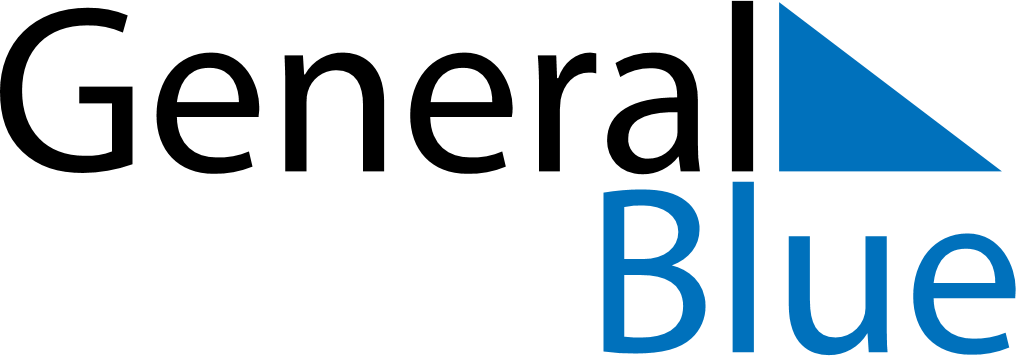 July 2021July 2021July 2021SingaporeSingaporeSundayMondayTuesdayWednesdayThursdayFridaySaturday123456789101112131415161718192021222324Hari Raya Haji25262728293031